令和４年度　病院勤務以外の看護師等認知症対応力向上研修申込書送付先：公益社団法人群馬県看護協会　行ＦＡＸ：０２７－２３０－２００３※送付票は不要です※修了証書を交付しますので、氏名、生年月日は楷書で丁寧に記載してください※情報提供の有無欄が未記入の場合は、情報提供にご承諾いただいたものとさせていただきます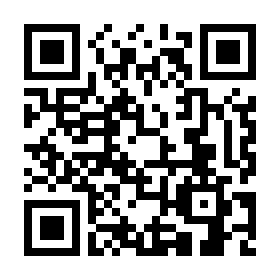 締め切り：１月３１日《問い合わせ先》群馬県看護協会　在宅支援課住所　前橋市上泉町1858-7電話　027-230-2002※本研修申込みで得た個人情報は研修に伴う書類作成･発送に用い、この目的以外には使用しません所属施設名所属住所電話番号申込担当者氏　　名生年月日職　種情報提供の有無１2